日本アッセンブリーズ・オブ・ゴッド教団　　　　　　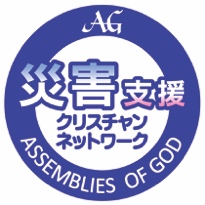 2019年10月 台風19号　被災・支援調査票■　AG教会の牧師・信徒の方の一親等のご家族が台風１９号で被災されている方がおられましたら、下記の質問に回答し、返信ください。支援やお見舞のために参考にさせていただきます。　※ 返信締切日：2020年1月20日■　返信先　日本アッセンブリーズ・オブ・ゴッド教団本部　　〒170-0003 東京都豊島区駒込３−１５−２０　　　　Email ：japanaog@ag-j.or.jp 　　　　　　　　　　　　 　　　　　　　　　　　　　　　   FAX番号：03-3918-5935 　※一親等とは親と子　二親等は祖父母・孫・兄弟姉妹教区名教区記入日20　　年　　月　　　日教会名AG会員名被災者支援対象：一親等親族 代表者名被災住所〒建物被害状況□ 会堂　 □ 牧師宅　□　信徒宅応急危険度判定□危　険　□要注意　□調査済罹(り）災証明書□床下浸水　□床上浸水【必須】□未申請　□申請済　　　□発行済発行済に記した方【必須】□全　壊　□大規模半壊　□半　壊　□一部損壊復旧の経費見積　【必須】□修復不要　　□不明　　□調査中□見積額（約　　　　　　　　　　　　　　円）避難状況豪雨災害後□避難所　□車中泊　□みなし仮設　□その他□その他　に記した方（例：自宅　　　　　　　　　　　　　　　　）現　在□自宅避難　□市営住宅　□その他□その他　に記した方（例：親戚宅　　　　　　　　　　　　　　　）必要な支援や祈りの課題